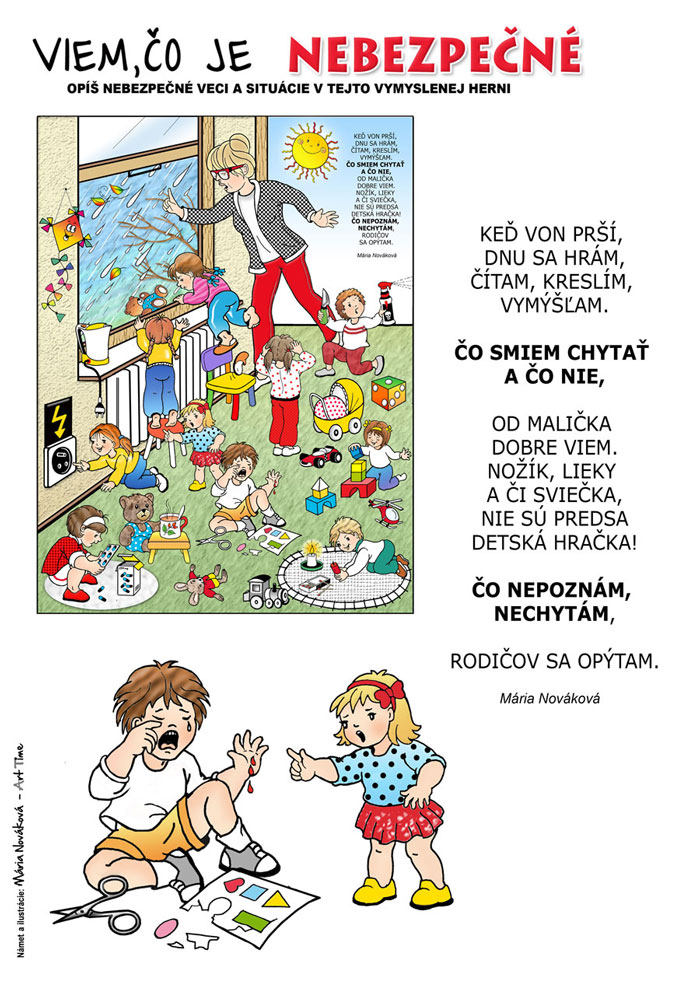 112Vraj to nie je náhoda, keď sa stane nehoda.Úraz, krádež, požiar vari? Už sa náhlia záchranári.Pri nehode správne konám, 112 rýchlo volám.Už aj zvoní správny tón, ďakujem Ti telefón!PožiarnikPožiarnik sa hlási,
každý oheň hasí.
Kde je oheň veľkým pánom,
uteká tam s vedrom, s lanom.ZáchranáriZáchranári naši drahý,
zachránili život malý.
Ľudia im tu ďakovali,
iný na nich pozerali.
Boli v červených bundičkách,
zastavili sa v šelijakých mestečkách.
Záchránili veľa ludí,
boli na nich pyšný hrdý.MacoBeží Anka po lekára,Macovi sa ucho pára.Prišiel lekár so sanitkou,Zašil ucho bielou nitkou.Dnes som ešte maličká, no raz budem hasička.....Dám si helmu na hlavu,
žlté čižmy na nohu,
aj ten odev v ružovom ,
ochráni ma pred ohňom.Veľké auto, kopec vody,
húkačka a rýchle nohy.Hasič zvolá AKCIA  !
Schmatnem hydrant, hadicu
a bežím na ulicu.Uhas oheň, zachráň mačku
a zapni si vysielačku !
Keď ja budem veľká raz,
tak zachránim všetkých Vás.ZubNaše malej Ľuberastie diera v zube.Nezaspí bez čokoládky,jazýček má stále sladký.Pomoc našla u zubára,na jedlo si pozor dáva.Hryzká mrkvu, mliečko ľúbi,po jedle si čistí zuby.V zdravom tele zdravý duchOchorel nám medvedík,ten z hnedého plyšu,už mu páni doktorimedecínu píšu. Už mu varia voňavú, z čokolády kašudo nej že ho hneď dvajapo uši opášu. I čaju mu navariaa nasmažia  hrášku,k tomu ešte pridajúcukrového prášku. Už medvedík obväz mána chlpatom ušku,a druhý mu belie sana okrúhlom brušku. Dínom-dánom, medvedík,dínom-dánom tance,keď vyzdravieš, budeš jesť z mamkou opekance.
